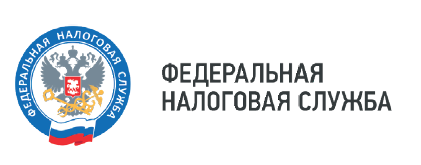 Сроки представления уведомлений об исчисленных суммах налогов, авансовых платежей по налогам, сборов, страховых взносов Сроки представления уведомлений об исчисленных суммах налогов, авансовых платежей по налогам, сборов, страховых взносов Сроки представления уведомлений об исчисленных суммах налогов, авансовых платежей по налогам, сборов, страховых взносов Сроки представления уведомлений об исчисленных суммах налогов, авансовых платежей по налогам, сборов, страховых взносов Сроки представления уведомлений об исчисленных суммах налогов, авансовых платежей по налогам, сборов, страховых взносов Сроки представления уведомлений об исчисленных суммах налогов, авансовых платежей по налогам, сборов, страховых взносов Наименование налогаКБК налоговКатегория плательщикаОтчетный периодСрок представлениякод отчетного (налогового) периода/номер месяца (квартала) 123679Налог с доходов организацией (иностранных организаций) 18210101040010000110
18210101060010000110
18210101090010000110
18210101030010000110
18210101050010000110
18210101090010000110 
18210101070010000110плательщики (налоговые агенты), представляющие декларации не позднее 25 календарных дней со дня окончания соответствующего отчетного периода (плательщики, которые представляют декларацию по налогу ежеквартально)январь
февраль
мартне позднее 25.02
не позднее 25.03
25.04 (не предоставляется) 21/01
21/02
21/03Налог с доходов организацией (иностранных организаций) 18210101040010000110
18210101060010000110
18210101090010000110
18210101030010000110
18210101050010000110
18210101090010000110 
18210101070010000110плательщики (налоговые агенты), представляющие декларации не позднее 25 календарных дней со дня окончания соответствующего отчетного периода (плательщики, которые представляют декларацию по налогу ежеквартально)апрель
май
июньне позднее 25.05
не позднее 25.06
25.07 (не предоставляется)  31/01
31/02
31/03Налог с доходов организацией (иностранных организаций) 18210101040010000110
18210101060010000110
18210101090010000110
18210101030010000110
18210101050010000110
18210101090010000110 
18210101070010000110плательщики (налоговые агенты), представляющие декларации не позднее 25 календарных дней со дня окончания соответствующего отчетного периода (плательщики, которые представляют декларацию по налогу ежеквартально)июль
 август
 сентябрьне позднее 25.08
не позднее 25.09
25.10 (не предоставляется)  33/01
33/02
33/03Налог с доходов организацией (иностранных организаций) 18210101040010000110
18210101060010000110
18210101090010000110
18210101030010000110
18210101050010000110
18210101090010000110 
18210101070010000110плательщики (налоговые агенты), представляющие декларации не позднее 25 календарных дней со дня окончания соответствующего отчетного периода (плательщики, которые представляют декларацию по налогу ежеквартально)октябрь
ноябрь
декабрьне позднее 25.11
не позднее 25.12
не позднее 25.01 34/01
34/02
34/03НДФЛ18210102010010000110
18210102020010000110
18210102050010000110
18210102070010000110
18210102080010000110
18210102090010000110
18210102100010000110
18210102110010000110
18210102120010000110
18210102130010000110
18210102140010000110налоговые агенты, ИП, адвокаты, нотариусы01.01.-22.01
23.01-22.02
23.02.-22.03не позднее 25.01
не позднее 25.02
не позднее 25.03    21/01
21/02
21/03НДФЛ18210102010010000110
18210102020010000110
18210102050010000110
18210102070010000110
18210102080010000110
18210102090010000110
18210102100010000110
18210102110010000110
18210102120010000110
18210102130010000110
18210102140010000110налоговые агенты, ИП, адвокаты, нотариусы23.03-22.04
23.04-22.05
23.05-22.06не позднее 25.04
не позднее 25.05
не позднее 25.06   31/01
31/02
31/03НДФЛ18210102010010000110
18210102020010000110
18210102050010000110
18210102070010000110
18210102080010000110
18210102090010000110
18210102100010000110
18210102110010000110
18210102120010000110
18210102130010000110
18210102140010000110налоговые агенты, ИП, адвокаты, нотариусы23.06-22.07
23.07-22.08
23.08-22.09не позднее 25.07
не позднее 25.08
 не позднее 25.09    33/01
33/02
33/03НДФЛ18210102010010000110
18210102020010000110
18210102050010000110
18210102070010000110
18210102080010000110
18210102090010000110
18210102100010000110
18210102110010000110
18210102120010000110
18210102130010000110
18210102140010000110налоговые агенты, ИП, адвокаты, нотариусы23.09-22.10
23.10-22.11
23.11-22.12  не позднее 25.10
не позднее 25.11
не позднее 25.12     34/01
34/02
34/03НДФЛ18210102010010000110
18210102020010000110
18210102050010000110
18210102070010000110
18210102080010000110
18210102090010000110
18210102100010000110
18210102110010000110
18210102120010000110
18210102130010000110
18210102140010000110налоговые агенты, ИП, адвокаты, нотариусы23.12-31.12не позднее последнего рабочего дня года 34/04Страховые взносы18210201000010000160
18210204010010010160
18210204010010020160
18210204020010010160
18210204020010020160
18210208000060000160
18210209000060000160
18210210000010000160
18210211000010000160плательщики, производящие выплаты и иные вознаграждения физическим лицамянварь
февраль
мартне позднее 25.02
не позднее 25.03
25.04 (не предоставляется) 21/01
21/02
---Страховые взносы18210201000010000160
18210204010010010160
18210204010010020160
18210204020010010160
18210204020010020160
18210208000060000160
18210209000060000160
18210210000010000160
18210211000010000160плательщики, производящие выплаты и иные вознаграждения физическим лицамапрель
май
июньне позднее 25.05
не позднее 25.06
25.07 (не предоставляется)  31/01
31/02 
--- Страховые взносы18210201000010000160
18210204010010010160
18210204010010020160
18210204020010010160
18210204020010020160
18210208000060000160
18210209000060000160
18210210000010000160
18210211000010000160плательщики, производящие выплаты и иные вознаграждения физическим лицамиюль
 август
 сентябрьне позднее 25.08
не позднее 25.09
25.10 (не предоставляется)  33/01
33/02
---Страховые взносы18210201000010000160
18210204010010010160
18210204010010020160
18210204020010010160
18210204020010020160
18210208000060000160
18210209000060000160
18210210000010000160
18210211000010000160плательщики, производящие выплаты и иные вознаграждения физическим лицамоктябрь
ноябрь
декабрьне позднее 25.11
не позднее 25.12
25.01 (не предоставляется) 34/01
34/02
--- Налог на имущество организаций

Транспортный налог 

Земельный налог 18210602010020000110
18210602020020000110
18210604011020000110
18210606031030000110
18210606032040000110
18210606032110000110
18210606032120000110
18210606032140000110
18210606033050000110
18210606033100000110
18210606033130000110юридические лица1 квартал25.04.34/01Налог на имущество организаций

Транспортный налог 

Земельный налог 18210602010020000110
18210602020020000110
18210604011020000110
18210606031030000110
18210606032040000110
18210606032110000110
18210606032120000110
18210606032140000110
18210606033050000110
18210606033100000110
18210606033130000110юридические лицаполугодие
(2 квартал)25.07.34/02Налог на имущество организаций

Транспортный налог 

Земельный налог 18210602010020000110
18210602020020000110
18210604011020000110
18210606031030000110
18210606032040000110
18210606032110000110
18210606032120000110
18210606032140000110
18210606033050000110
18210606033100000110
18210606033130000110юридические лица9 месяцев
 (3квартал)25.10.34/03Налог на имущество организаций

Транспортный налог 

Земельный налог 18210602010020000110
18210602020020000110
18210604011020000110
18210606031030000110
18210606032040000110
18210606032110000110
18210606032120000110
18210606032140000110
18210606033050000110
18210606033100000110
18210606033130000110юридические лицагод25.02. года следующего за истекшим налоговым  периодом34/04УСН18210501011010000110
18210501021010000110юридические лица/ физические лица1 квартал25.04.34/01УСН18210501011010000110
18210501021010000110юридические лица/ физические лицаполугодие25.07.34/02УСН18210501011010000110
18210501021010000110юридические лица/ физические лица9 месяцев25.10.34/03УСН18210501011010000110
18210501021010000110юридические лица/ физические лицагод не предоставляется---ЕСХН18210503010010000110юридические лица/ физические лицаполугодие25.07.34/02ЕСХН18210503010010000110юридические лица/ физические лицагодне предоставляется---